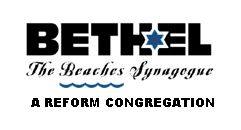 Field Trip Permission FormDear Parent or Guardian,Our 6th, 7th, and 8th graders have the opportunity to visit MOSH to experience the Anne Frank Exhibition. Please read the information at the top of this form, then sign and return the permission slip at the bottom of this form by 2/05/17.Field Trip Information:Date: 02/05/17Location: Jacksonville’s Museum of Science and History (MOSH)Purpose: To Experience the Anne Frank ExhibitionMeans of Transportation: Parents, Teachers and Religious School Staff Vehicles Leave school: 12:15 PM 			Arrive back at school: 3:00 PMSpecial Instructions: Parents are welcome to drive their own child, but transportation cannot be provided by anyone else without a completed field trip permission form.Save this part of the form for future reference.Cut here-------------------------------------------------------------------------------------------------------------------- Cut hereSign this part of the form and return it to your child's teacher._____________________________________________________ has permission to attend a field trip to MOSH on February 5, 2017 from 12:15 PM to 3:00 PM.I give my permission for ________________________________________ to receive emergency medicaltreatment. In an emergency, please contact:Name: _________________________________________ Phone: ______________________________Parent/Guardian Signature: ___________________________________ Date: _____________________